    Herzlich Willkommen

Auf unserem Hof leben Ponys/Pferde und andere Hof Tiere.

Wir bieten geführte Ausritte, Geschicklichkeitsreiten, Bodenarbeit, Spiele und lernen viel über die Ponys/Pferde und andere Hof Tiere.   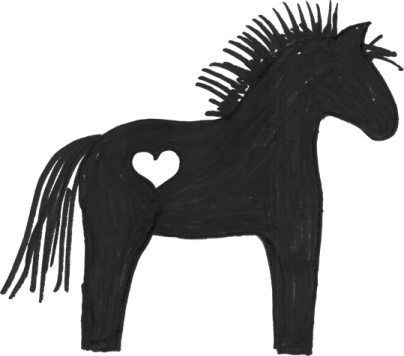 
> Verschiedene Tagesangebote sind möglich von 08:30 Uhr – 17:30 Uhr.
> Kosten: CHF 110.- pro Tag, inklusive, Mittagessen, Zvieri und Getränke.
> Alter ab 6 bis 14 Jahre.
> Teilnehmeranzahl: min. 5 Kinder max. 10 Kinder.

Tagesreitlager Nr. 4«Natur und Ponys»

Gerne nehmen wir Anmeldungen auch via E –Mail entgegen: g.haldemann@yahoo.de
Anmeldungen sind offen ab 
Bitte überweisen Sie den Betrag bei der Anmeldung auf unser Konto:
IBAN:CH10 0070 0114 8072 8240 7, lautend auf: Haldemann Gabriele, 8180 Bülach
ZKB Bülach, 8180 Bülach   Vermerk: Reitlager Nr.4

Ich bestätige mit meiner Unterschrift, dass ich im Besitz einer Unfall- und Haftpflicht Versicherung bin. 

Dienstag
08.10.24Mittwoch
09.10.24Donnerstag
10.10.24Freitag
11.10.24Treffpunkt:
08:30 UhrTreffpunkt:
08:30 UhrTreffpunkt:
08:30 UhrTreffpunkt:
08:30 UhrBegrüssung

Hof und Tiere
kennenlernen 

Arbeiten rund ums Pony

Ausreiten
Begrüssung

Hof und Tiere
kennenlernen 

Arbeiten rund ums Pony

TagesrittBegrüssung

Hof und Tiere
kennenlernen 

Arbeiten rund ums Pony

AusreitenBegrüssung

Hof und Tiere
kennenlernen 

Üben für die Vorführung

Vorbereitungen  Gefüllte Omeletten 
Raclette auf BrotFajiitas Pizza/SalatAusreiten Ausreiten
Vorführung 
15:00- ca.16:30 UhrZvieri
Spielen/Basteln

Programm für Vorführung erstellenZvieri
Programm für Vorführung Üben Zvieri
Spielen/Basteln 

Programm für Vorführung ÜbenHof Führung für die Eltern, Geschwistern, Grosseltern etc.

Getränke & Kuchen
Pferde füttern
Pferde fütternPferde fütternAbschied:
17:30 UhrAbschied:
17:30 UhrAbschied:
17:30 UhrAbschied:
17:30 UhrAnmeldung für Tag  (gewünschtes ankreuzen)      Di:      Mi:      Do:      Fr:   
         Anmeldung für Tag  (gewünschtes ankreuzen)      Di:      Mi:      Do:      Fr:   
         
Name  Eltern:
Name Kind:

Vorname Kind:
Strasse:
PLZ, Ort:
Geburtsdatum:
Allergien:
Telefon-Nr.
E-Mail
Im Notfall benachrichtigen:
AHV Nr.
Essen:           Fleisch               Vegi
Dürfen Fotos gemacht werden und für die Homepage verwendet werden?
Ja                                   Nein
Medikamente?
Fragen:
Unterschrift Eltern: